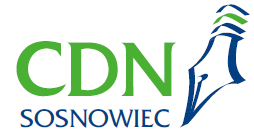 SYSTEM INFORMACJI OŚWIATOWEJ W PRAKTYCE Szkolenie w formule online. Niezbędny jest komputer z dostępem do Internetu,  do uczestnika zostanie wysłany email z instrukcją logowania na livewebinar.  Zaświadczenie zostanie przekazane do skrzynki w WED Kontakt telefoniczny: tel. 32 292 72 50 lub  +48 600 035 223
Kontakt elektroniczny: cdn.sekretariat@cdnsosnowiec.edu.pl; cdn.dyrektor@cdnsosnowiec.edu.plZgłoszenie do udziału w szkoleniu dla dyrektorów z sosnowieckich placówek.SYSTEM INFORMACJI OŚWIATOWEJ W PRAKTYCE Koszt szkolenia:1 osoba – 150 złOświadczam, że zapoznałem się z warunkami uczestnictwa i w pełni je akceptuję.Oświadczamy, że powyższe szkolenie jest w  co najmniej w 70 % lub w całości finansowane ze środków publicznych i podniesie kwalifikacje pracownika/pracowników, uczestniczącego/uczestniczących w nim. (43 ust. 1 pkt. 29 lit. Ustawy o podatku od towarów i usług z dnia 11 marca 2004 r. o podatku od towarów i usług (Dz. U. nr 54, poz. 535 ze zm.).Przyjmuję do wiadomości, iż w przypadku braku pisemnej rezygnacji z udziału na 3 dni przed szkoleniem placówka zostanie obciążony/a powyższą kwotą.Ochrona danych osobowych.Dane osobowe osób biorących udział w szkoleniach będą gromadzone i przetwarzane przez Centrum Doskonalenia Nauczycieli w Sosnowcu na podstawie § 23 ust. 2 i 3 rozporządzenia MEN z 28.05.2019r. w sprawie placówek doskonalenia nauczycieli w celu wydania zaświadczenia o ukończeniu szkolenia i do prowadzenia rejestru wydanych zaświadczeń. Podanie danych jest wymogiem ustawowym. Niepodanie danych skutkuje brakiem możliwości uzyskania zaświadczenia. Dane będą przetwarzane przez czas istnienia rejestru zaświadczeń.W związku z przetwarzaniem danych ma Pan/Pani prawo dostępu do tych danych, do ich sprostowania, usunięcia, przeniesienia, ograniczenia przetwarzania, do cofnięcia zgody w dowolnym momencie bez wpływu na zgodność z prawem przetwarzania, którego dokonano na podstawie zgody przed jej cofnięciem, oraz do wniesienia skargi do Prezesa Urzędu Ochrony Danych Osobowych. Inspektorem Ochrony Danych wyznaczonym przez Dyrektora Centrum Doskonalenia Nauczycieli w Sosnowcu jest Pan Paweł Wierzbicki, z którym można się kontaktować w sprawach dotyczących ochrony danych osobowych i realizacji swoich praw w tym zakresie. Kontakt: e-mail: p.wierzbicki@cuwsosnowiec.pl, nr tel. (32) 292 44 64 wew. 217.Prosimy o wysłanie formularza zgłoszeniowego ze oficjalnej skrzynki placówki.Dokument do przesłania mailowo (zeskanowanego) na adres: cdn.sekretariat@cdnsosnowiec.edu.pldo dnia 04.09.2020 r.Nazwa placówkiAdres placówkiImię i nazwisko uczestnikaAdres e-mail uczestnika (potrzebny do zalogowania )data i miejsce urodzenia  (potrzebne do zaświadczenia)Numer telefonu(tylko do kontaktu w razie problemów 
z platformą)Proszę zaznaczyć Termin  – 09.09.2020 godz. 9.00 – 14.00